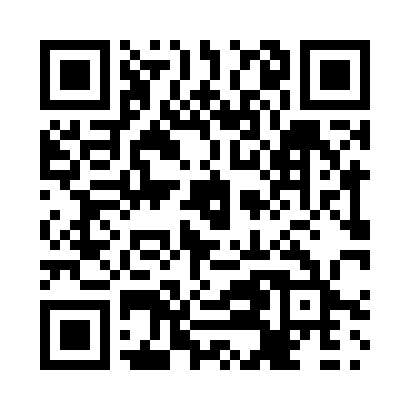 Prayer times for Patterson, Alberta, CanadaMon 1 Jul 2024 - Wed 31 Jul 2024High Latitude Method: Angle Based RulePrayer Calculation Method: Islamic Society of North AmericaAsar Calculation Method: HanafiPrayer times provided by https://www.salahtimes.comDateDayFajrSunriseDhuhrAsrMaghribIsha1Mon3:345:271:417:169:5411:472Tue3:345:271:417:169:5411:473Wed3:355:281:417:159:5411:474Thu3:355:291:417:159:5311:475Fri3:365:301:417:159:5311:476Sat3:365:311:427:159:5211:477Sun3:375:321:427:159:5111:468Mon3:375:331:427:149:5111:469Tue3:385:341:427:149:5011:4610Wed3:385:351:427:149:4911:4611Thu3:395:361:427:139:4811:4512Fri3:395:371:427:139:4811:4513Sat3:405:381:437:129:4711:4414Sun3:415:391:437:129:4611:4415Mon3:415:401:437:129:4511:4416Tue3:425:411:437:119:4411:4317Wed3:435:431:437:109:4311:4318Thu3:435:441:437:109:4111:4219Fri3:445:451:437:099:4011:4220Sat3:455:461:437:099:3911:4121Sun3:455:481:437:089:3811:4022Mon3:465:491:437:079:3711:4023Tue3:475:501:437:069:3511:3924Wed3:475:521:437:069:3411:3825Thu3:485:531:437:059:3311:3826Fri3:495:551:437:049:3111:3727Sat3:495:561:437:039:3011:3628Sun3:505:571:437:029:2811:3529Mon3:515:591:437:019:2711:3430Tue3:536:001:437:009:2511:3231Wed3:566:021:436:599:2311:29